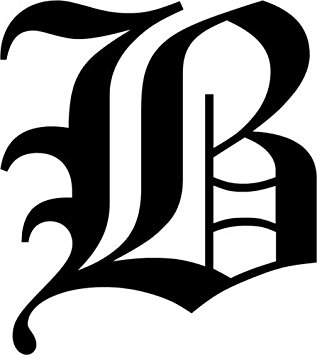 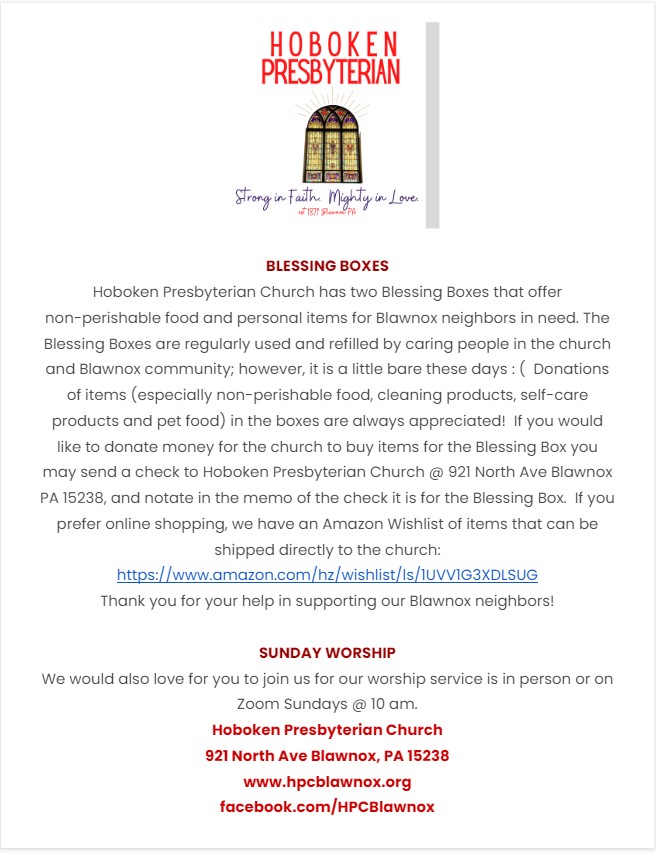 			bestofblawnox@gmail.com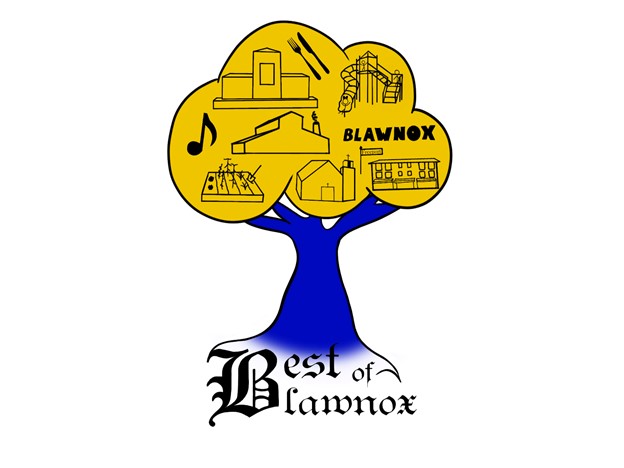  Community Brings Community				(412) 295-1638Get Involved					Bestofblawnox.com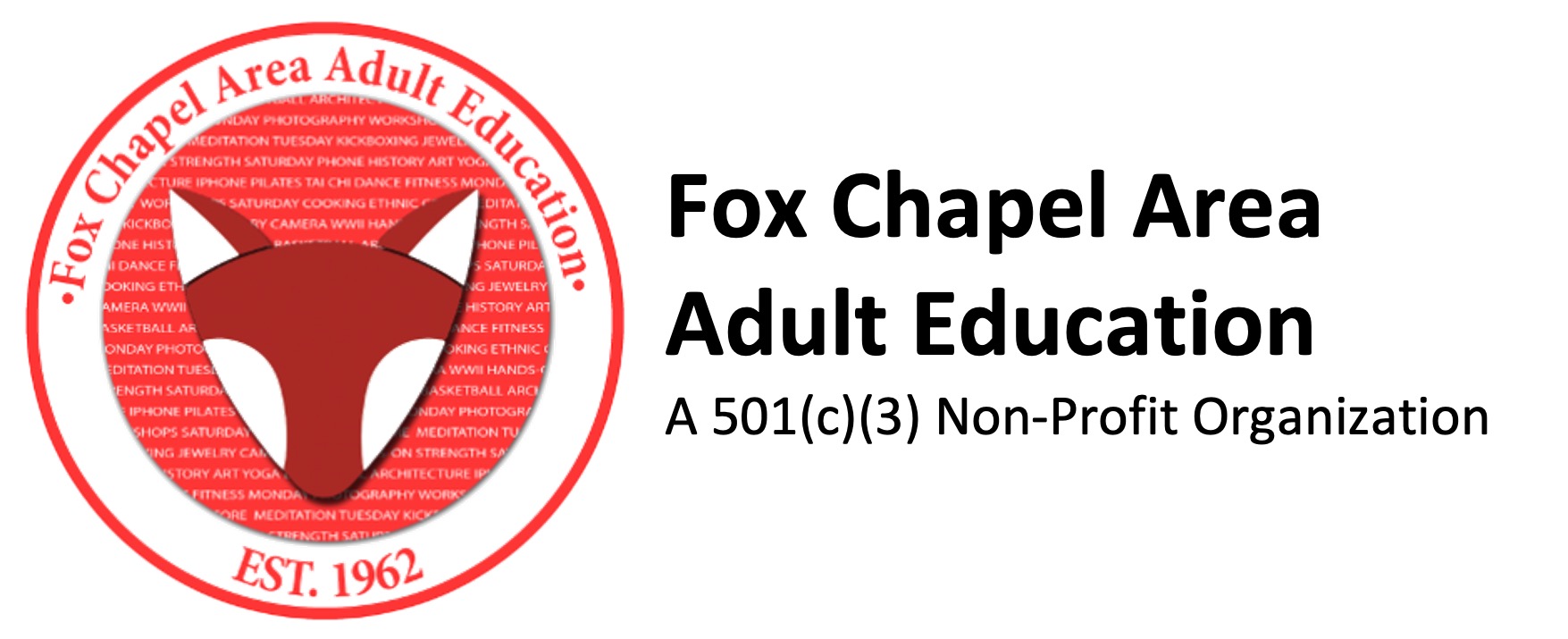 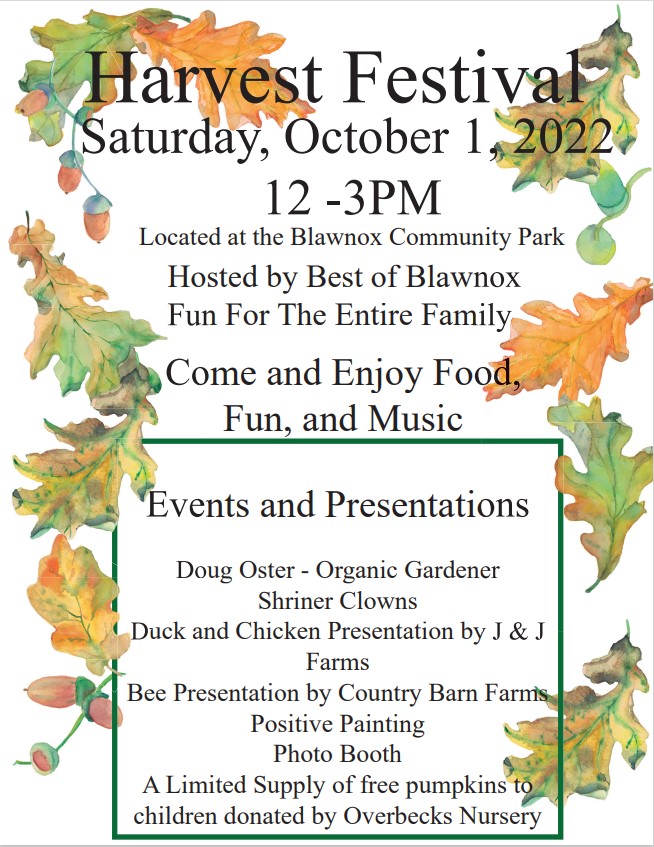 Fall Is HereFall is here, which means leaves falling from the trees. Don’t forget the Borough has an ordinance that sidewalks must be kept in a proper state of repair and maintained free from hazardous conditions. Please keep your sidewalks cleaned up and free from leaves and weeds.  Food Distribution North Hills Community Outreach has extended their free food distribution at the Blawnox Municipal Building to include September 16th and October 21st.  Save the DateSave December 1st, 2022 for the return of Night of the Lights! Stay tuned for more details on the event.      Blawnox Borough Council           Debbie Laskey,      President     Randy Stoddard,    Vice President     John Simmons,       Council Member     Meghan Kennedy,  Council Member     Katie Coban,         Council Member     Jessica Dayhoff,      Council Member      Elaine Palmer,        Council Member     Anthony Gross,     Mayor     Kathy Ulanowicz,   Borough Manager     Gordon Taylor,     Engineer     Jack Cambest,        SolicitorMallori McDowell,  Assistant Manager Jeff Armstrong,       Code Enforcement